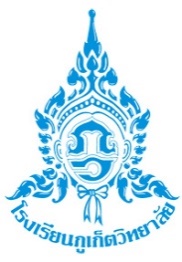 แบบถอดประสบการณ์ความรู้ตามหลักปรัชญาของเศรษฐกิจพอเพียง ชื่อ ............................................................................ สกุล........................................ชั้น.....................................คำชี้แจง : ให้นักเรียนเขียนตอบคำถามดังต่อไปนี้1.นักเรียนได้ทำกิจกรรมใด ระหว่างออกร้านจำหน่ายสินค้า (ระบุสินค้า) หรือเรียนฐานการจัดการเรียนรู้เพื่อเสริมสร้างคุณลักษณะอยู่อย่างพอเพียงของกลุ่มสาระการเรียนรู้ (ระบุ ชื่อฐาน และกลุ่มสาระฯ)............................................................................................................................................................................................................................................................................................................................................................2. จากกิจกรรมที่นักเรียนได้ลงมือปฏิบัติ (ตามคำตอบ ข้อ 1)  นักเรียนได้รับความรู้ ทักษะ อะไรบ้าง..........................................................................................................................................................................................................................................................................................................................................................................................................................................................................................................................................3. นักเรียนคิดว่าการลงมือปฏิบัติงาน (ตามคำตอบ ข้อ 1) ให้สำเร็จนั้นต้องอาศัยปัจจัย หรือหลักคิดตามหลักปรัชญาของเศรษฐกิจพอเพียง อะไร และอย่างไร ( ความพอประมาณ  ความมีเหตุผล  การมีภูมิคุ้มกันในตัวที่ดี ) ..........................................................................................................................................................................................................................................................................................................................................................................................................................................................................................................................................4. จากการเข้าร่วมกิจกรรมตามหลักปรัชญาของเศรษฐกิจพอเพียงดังกล่าว นักเรียนได้เกิดหลักคิดในด้าน ค่านิยมอยู่อย่างพอเพียง อย่างไร  ในมิติของการใช้วัตถุ  มิติสังคม  มิติสิ่งแวดล้อม และมิติวัฒนธรรม ..........................................................................................................................................................................................................................................................................................................................................................................................................................................................................................................................................5. นักเรียนมีแนวทางในการนำความรู้หรือสิ่งที่ได้เรียนรู้ไปปรับใช้ในชีวิตในด้านใดบ้าง โปรดระบุ............................................................................................................................................................................................................................................................................................................................................................ลงชื่อ _________________________________________ ผู้รับรอง     (                                                                   )             ครูที่ปรึกษา/ครูประจำวิชาหน้าที่พลเมือง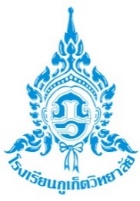 แบบรับรองการเข้าร่วมกิจกรรมการเรียนรู้ตามหลักปรัชญาของเศรษฐกิจพอเพียงชื่อ ............................................................................ สกุล........................................ชั้น.....................................คำชี้แจง : .ให้นักเรียนกรอกรายละเอียดลงในช่องที่ตรงกับการปฏิบัติงานของนักเรียนเท่านั้น พร้อมกับให้ลงลายเซ็นต์ผู้รับรอง เมื่อเสร็จสิ้นกิจกรรมให้นำส่งครูที่ปรึกษา/ครูประจำวิชาหน้าที่พลเมือง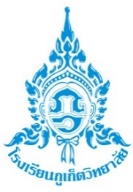 แบบถอดประสบการณ์ความรู้ตามหลักปรัชญาของเศรษฐกิจพอเพียง ชื่อ ............................................................................ สกุล........................................ชั้น.....................................คำชี้แจง : ให้นักเรียนเขียนตอบคำถามดังต่อไปนี้1.นักเรียนได้ทำกิจกรรมใด ระหว่างออกร้านจำหน่ายสินค้า (ระบุสินค้า) หรือเรียนฐานการจัดการเรียนรู้เพื่อเสริมสร้างคุณลักษณะอยู่อย่างพอเพียงของกลุ่มสาระการเรียนรู้ (ระบุ ชื่อฐาน และกลุ่มสาระฯ)............................................................................................................................................................................................................................................................................................................................................................2. จากกิจกรรมที่นักเรียนได้ลงมือปฏิบัติ (ตามคำตอบ ข้อ 1)  นักเรียนได้รับความรู้ ทักษะ อะไรบ้าง..........................................................................................................................................................................................................................................................................................................................................................................................................................................................................................................................................3. นักเรียนคิดว่าการลงมือปฏิบัติงาน (ตามคำตอบ ข้อ 1) ให้สำเร็จนั้นต้องอาศัยปัจจัย หรือหลักคิดตามหลักปรัชญาของเศรษฐกิจพอเพียง อะไร และอย่างไร ( ความพอประมาณ  ความมีเหตุผล  การมีภูมิคุ้มกันในตัวที่ดี ) ..........................................................................................................................................................................................................................................................................................................................................................................................................................................................................................................................................4. จากการเข้าร่วมกิจกรรมตามหลักปรัชญาของเศรษฐกิจพอเพียงดังกล่าว นักเรียนได้เกิดหลักคิดในด้าน ค่านิยมอยู่อย่างพอเพียง อย่างไร  ในมิติของการใช้วัตถุ  มิติสังคม  มิติสิ่งแวดล้อม และมิติวัฒนธรรม ..........................................................................................................................................................................................................................................................................................................................................................................................................................................................................................................................................5. นักเรียนมีแนวทางในการนำความรู้หรือสิ่งที่ได้เรียนรู้ไปปรับใช้ในชีวิตในด้านใดบ้าง โปรดระบุ............................................................................................................................................................................................................................................................................................................................................................ลงชื่อ _________________________________________ ผู้รับรอง     (                                                                   )             ครูที่ปรึกษา/ครูประจำวิชาหน้าที่พลเมืองแบบรับรองการเข้าร่วมกิจกรรมการเรียนรู้ตามหลักปรัชญาของเศรษฐกิจพอเพียงชื่อ ............................................................................ สกุล........................................ชั้น.....................................คำชี้แจง: .ให้นักเรียนกรอกรายละเอียดลงในช่องที่ตรงกับการปฏิบัติงานของนักเรียนเท่านั้น พร้อมกับให้ลงลายเซ็นต์ผู้รับรอง เมื่อเสร็จสิ้นกิจกรรมให้นำส่งครูที่ปรึกษา/ครูประจำวิชาหน้าที่พลเมืองชื่อกิจกรรมที่เข้าร่วมชื่อกิจกรรมที่เข้าร่วมผู้รับรองผู้รับรองออกร้านจำหน่ายสินค้า : ..........................................................................(สำหรับนักเรียนที่ออกร้านค้าช่วยจำหน่ายสินค้าเท่านั้น)ออกร้านจำหน่ายสินค้า : ..........................................................................(สำหรับนักเรียนที่ออกร้านค้าช่วยจำหน่ายสินค้าเท่านั้น)ครูที่ปรึกษาลายเซ็นต์ออกร้านจำหน่ายสินค้า : ..........................................................................(สำหรับนักเรียนที่ออกร้านค้าช่วยจำหน่ายสินค้าเท่านั้น)ออกร้านจำหน่ายสินค้า : ..........................................................................(สำหรับนักเรียนที่ออกร้านค้าช่วยจำหน่ายสินค้าเท่านั้น).............................................…………………………………….เรียนฐานการจัดการเรียนรู้เพื่อเสริมสร้างคุณลักษณะอยู่อย่างพอเพียงของกลุ่มสาระการเรียนรู้  (สำหรับนักเรียนที่ไม่มีหน้าที่ในการจำหน่ายสินค้า เท่านั้น)เรียนฐานการจัดการเรียนรู้เพื่อเสริมสร้างคุณลักษณะอยู่อย่างพอเพียงของกลุ่มสาระการเรียนรู้  (สำหรับนักเรียนที่ไม่มีหน้าที่ในการจำหน่ายสินค้า เท่านั้น)ครูประจำฐานลายเซ็นต์ฐานที่ 1..............................................................................……………………………………….……………………………………….ฐานที่ 2...........................................................................……………………………………….……………………………………….ชื่อกิจกรรมที่เข้าร่วมชื่อกิจกรรมที่เข้าร่วมผู้รับรองผู้รับรองออกร้านจำหน่ายสินค้า : ..........................................................................(สำหรับนักเรียนที่ออกร้านค้าช่วยจำหน่ายสินค้าเท่านั้น)ออกร้านจำหน่ายสินค้า : ..........................................................................(สำหรับนักเรียนที่ออกร้านค้าช่วยจำหน่ายสินค้าเท่านั้น)ครูที่ปรึกษาลายเซ็นต์ออกร้านจำหน่ายสินค้า : ..........................................................................(สำหรับนักเรียนที่ออกร้านค้าช่วยจำหน่ายสินค้าเท่านั้น)ออกร้านจำหน่ายสินค้า : ..........................................................................(สำหรับนักเรียนที่ออกร้านค้าช่วยจำหน่ายสินค้าเท่านั้น).............................................…………………………………….เรียนฐานการจัดการเรียนรู้เพื่อเสริมสร้างคุณลักษณะอยู่อย่างพอเพียงของกลุ่มสาระการเรียนรู้  (สำหรับนักเรียนที่ไม่มีหน้าที่ในการจำหน่ายสินค้า เท่านั้น)เรียนฐานการจัดการเรียนรู้เพื่อเสริมสร้างคุณลักษณะอยู่อย่างพอเพียงของกลุ่มสาระการเรียนรู้  (สำหรับนักเรียนที่ไม่มีหน้าที่ในการจำหน่ายสินค้า เท่านั้น)ครูประจำฐานลายเซ็นต์ฐานที่ 1..............................................................................……………………………………….……………………………………….ฐานที่ 2...........................................................................……………………………………….……………………………………….